Safety Monitoring ReportThis Safety Monitoring Report is the approved mechanism for informing the Southern Adelaide Clinical Research Ethics Committee (SAC HREC) and/or SALHN of any safety issues that the sponsor of a clinical drug or clinical device trial has identified. The form should be submitted to the Office for Research at Health.SALHNOfficeforresearch@sa.gov.au.OverviewSafety monitoring processes should be developed by the Sponsor based on the risk, size and complexity of the proposed research. If the Institution is named as the trial sponsor, the institution will also assume the sponsor responsibilities set out in this document. It is the sponsors responsibility to determine the most appropriate arrangements for ongoing monitoring and be prepared to justify these arrangements to the reviewing HREC.Serious Adverse Event related to the study and unexpectedThe HREC will need to be notified of significant safety issues reported as Urgent Safety Measures (USM’s – within 72 hours), Significant Safety Issue Amendments (SSI – within 15 days) and any reason a temporary halt/early termination of a trial has been recommended. Investigator brochure updates related to safety (or interim addendums) should also be reported to the HREC as an SSI. HREC responsibilitiesThe approving HREC will:satisfy itself that the sponsor’s ongoing safety monitoring arrangements are adequate, including the justification for appointing/not appointing a Data Safety Monitoring Board and any ‘stopping rules’ or criteria for withdrawing individual participants from the trial. keep under review the adequacy and completeness of the informed consent process and documentation in the light of new information about risks and benefits assess whether changes to the risk-benefit ratio that are reported by the sponsor are compatible with continued ethical approvaladvise the TGA, investigators and their institutions of any decision to withdraw approvalInstitutional responsibilitiesOn behalf of the Institution, the Research Governance Officer will:assess whether any safety reports received impact on medico-legal risk, the responsible conduct of research, adherence to contractual obligations or the trial’s continued site authorisation and, where applicable, facilitate the implementation of corrective and preventative action.Annual Safety ReportSerious Adverse Events not related to the study and suspected unexpected serious adverse reactions (line listings) do not need to be reported to the SAC HREC. However, sponsors must provide the HREC with an Annual Safety Monitoring Report that supports trial oversight including a clear summary of the evolving safety profile of the trial and also evidence that the sponsor is conducting its ongoing safety monitoring appropriately. In this report, they will demonstrate that they have categorised the safety reports received from investigators and have reported all suspected unexpected serious adverse reactions occurring in Australian participants to the Therapeutic Goods Administration (TGA).for fatal or life threatening Australian SUSARs, immediately, but no later than 7 calendar daysafter being made aware of the case, with any follow-up information within a further 8 calendar daysfor all other Australian SUSARs, no later than 15 calendar days after being made aware of the caseFor further information please visit NHMRC Safety Monitoring and Reporting in Clinical Trials involving therapeutic goodsDeclarationFor more informationSALHN Office for Research, Ward C / Room 6A – 219 Flinders Medical Centre, Telephone: (08) 8204 6453; Email: Health.SALHNofficeforresearch@sa.gov.au www.sahealth.sa.gov.au/SALHNresearch Appendix 1 – DefinitionsAppendix 2 - Safety Monitoring and Reporting in Clinical Trials Involving therapeutic goods, NHMRC, 2016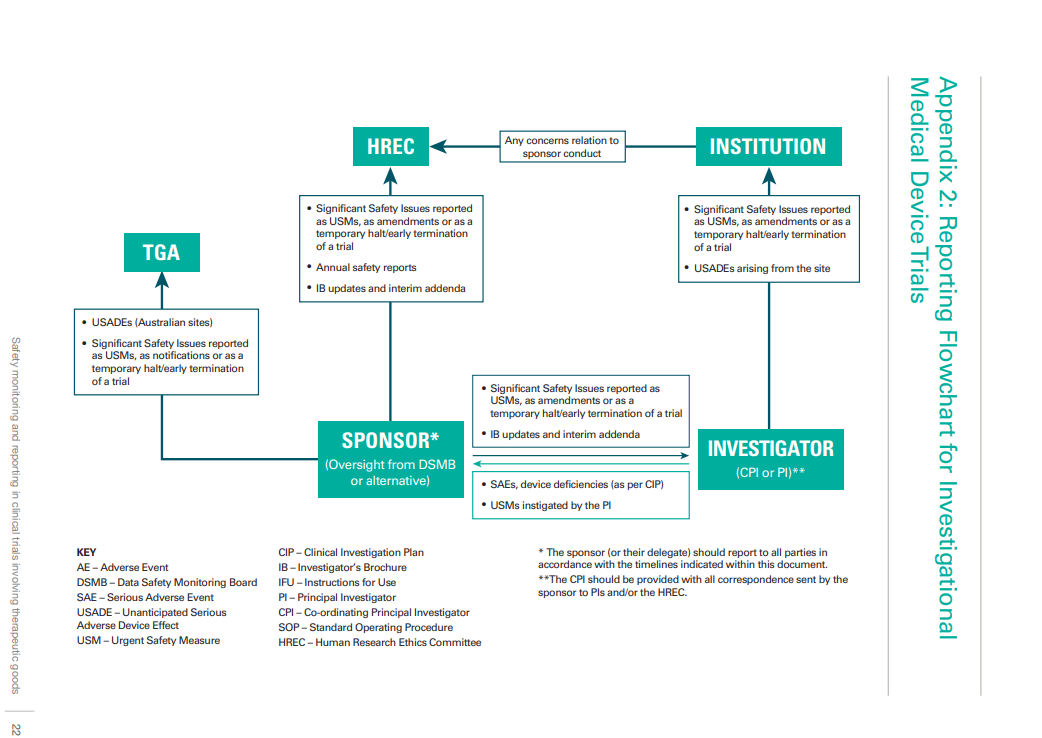 Date: Office for Research reference number: Principal Investigator:Project title:Documents being submitted:The documents support the following Safety Events – see Definitions - Appendix 1: Annual Safety Monitoring Report Urgent Safety Measure – no later than 72 hours of measure being taken Significant Safety Issue Amendment – no later than 15 calendar days of sponsor awareness Temporary halt of a trial for safety reasons – without undue delay and no later than 15 calendar days of the sponsor’s decision to halt the trial Early termination of a trial for safety reasons – without undue delay and lo later than 15 calendar days of the sponsors decision to terminate the trialReasons for safety issueCorrective Action TakenFurther action planned/preventative actionThe implications of these events for the conduct of the trial/research are:Please select one of the following: The trial will continue without alteration The trial will continue with the PICF having been updated to reflect the amended information The trial will continue; however, these documents raise concerns that the Principal Investigator will monitor and report on as appropriate The trial has been temporarily halted	Reason:  	Scope of the halt  Early termination of a trial for safety reasons	Reason:  Other action is required: I confirm the information provided in this form is correct.Chief / Principal Investigator: Date: Signature:   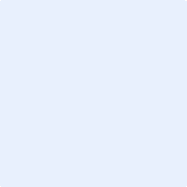 